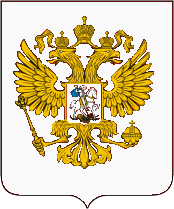 Федеральная служба по надзору в сфере защиты прав потребителей и благополучия  человекаФИЛИАЛФедерального бюджетного учреждения здравоохранения «Центр гигиены и эпидемиологии в Свердловской области  в городе Ирбит, Ирбитском, Слободо-Туринском, Тавдинском, Таборинском  и  Туринском  районах»ул. Мальгина, д.9г.Ирбит,тел (343 55) 6-36-02  факс: (343 55) 6-36-02ОКПО  77145003 ,ОГРН1056603530510ИНН/КПП6670081969/667643001_____              E-mail: mail_04@66.rospotrebnadzor.ru«14» апреля 2020 года                                                       № 66-20-004/17-610-2020Сопроводительное письмо     Просим Вас разместить на сайте администрации МО г. Ирбит, Ирбитского МО, Слободо-Туринского МР, статью: «Профилактика сальмонеллеза!», «Бешенство. Лечится или нет?» в соответствии с приложением.Азева Ольга Евгеньевна, 83435563645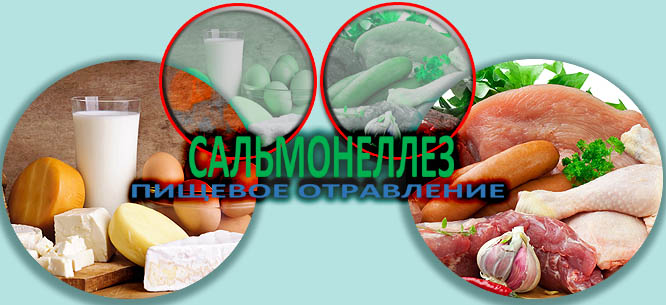 ПРОФИЛАКТИКА САЛЬМОНЕЛЛЕЗА!САЛЬМОНЕЛЛЕЗ - это инфекционное заболевание животных и человека. Инкубационный период при пищевом пути заражения колеблется от 6 часов до 3 суток (чаще 12-24 часов). Клинически сальмонеллез характеризуется острым началом, повышением температуры до 38-39 С, многократным жидким стулом, рвотой. Человек заражается сальмонеллезом при употреблении продуктов питания, прошедших недостаточную кулинарную обработку или хранившихся с нарушением установленных сроков хранения. Наиболее опасными в передаче инфекции являются такие блюда, как  кура-гриль, цыплята – табака, всевозможные студни, заливные и холодные закуски из мяса кур. Не только мясопродукты могут привести к заболеванию, но и яйца, которые широко используются в питании и кондитерском производстве. В детском питании должны использоваться только вареные яйца, так как возбудитель сальмонеллеза находится не только на поверхности яичной скорлупы, но и в яичном желтке, избегать использования сырых яиц для приготовления коктейлей и кремовых кондитерских изделий. Чтобы обезопасить себя и своих родных и близких от заболевания острыми кишечными инфекциями и сальмонеллезом необходимо соблюдать правила хранения, приобретения и приготовления продуктов питания:- не приобретать яйцо с нарушенной скорлупой (бой) - не приобретать яйцо грязное, со следами помета на скорлупе- не приобретать яйцо у частных лиц- не приобретать яйцо в уличной торговой сети - продажа на улице строго запрещена- при покупке яйца и продуктов птицеводства в магазинах требуйте информацию о производителе и сроках реализации- не употреблять яйцо в сыром виде -приобретенные мясо кур, яйца, кулинарные изделия должны храниться только в упакованном виде в холодильнике-следует избегать соприкосновения сырых продуктов со скоропортящимися продуктами (молоко, молочные продукты, салаты и др.)-использовать для разделки сырого мяса и птицы отдельные разделочные доски и ножи, которые не должны использоваться для резки хлеба, вареных овощей, колбасных изделий, сыра и других продуктов.При появлении первых признаков кишечного заболевания  необходимо немедленно обратиться к врачу, не заниматься самолечением, так как несвоевременное и неправильное лечение может привести к серьезным осложнениям.БУДЬТЕ ЗДОРОВЫ!!!!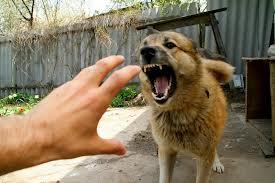 БЕШЕНСТВО. ЛЕЧИТСЯ ИЛИ НЕТ?Бешенство -  острое  вирусное  заболевание  животных  и человека,   характеризуется  тяжелым поражением  центральной нервной системы.  Бешенство можно только предотвратить, средств лечения уже развившегося заболевания не существует.Заражение человека может произойти при укусе, оцарапывании  больным животным. Возможно заражение  при попадании слюны больного животного на слизистые оболочки рта, глаз, носовой полости,  свежие раны, порезы  на коже человека.  Важно знать, что вирус - возбудитель бешенства, может находиться в слюне больного животного за 10 дней до появления видимых признаков заболевания. Попадая в организм человека, вирус распространяется по нервным путям, достигает головного мозга, где развивается воспаление, нарушающее работу жизненно-важных элементов центральной нервной системы, следствием чего становится смерть. Предотвратить бешенство можно при помощи вакцинопрофилактики и соблюдении правил поведения при контакте с дикими и безнадзорными животными!На территории Российской Федерации источником заражения чаще всего являются собаки, кошки, из диких животных - лисицы, летучие мыши, ежи, барсуки, волки. Реже заражение происходит в результате контакта с больными коровами, овцами, лошадьми, различными грызунами. Как предупредить инфицирование: Необходимо избегать контактов с дикими животными.  Любое дикое или хищное животное потенциально опасно, даже, если выглядит спокойным, здоровым, миролюбивым и ласковым! Если Вы встретите в лесу лисицу, барсука - не берите их на руки, не гладьте, не кормите и не приносите домой! Разъясните детям, что недопустимо контактировать с незнакомыми животными, опасность представляет и еж, зашедший на дачный участок, и летучие мыши, обитающие на чердаках домов, и белки, встретившиеся в парке.Соблюдайте правила содержания домашних животных.-зарегистрируйте питомца в ветеринарной станции по борьбе с болезнями животных своего административного округа и ежегодно прививайте его против бешенства. Прививки против бешенства животным проводятся бесплатно. -выводите собак на прогулки только на коротком поводке, а бойцовых или крупных собак - в наморднике. Оберегайте их от контактов с бездомными животными. Продавать, покупать собак и кошек, перевозить их разрешается только при наличии ветеринарного свидетельства. -при любом заболевании животного, особенно при появлении симптомов бешенства (изменение поведения, обильное слюнотечение, затруднение глотания, судороги), срочно обратитесь в ближайшую ветеринарную станцию, не занимайтесь самолечением. -если Ваше животное укусило человека, сообщите пострадавшему свой адрес и доставьте животное для осмотра и наблюдения ветеринарным врачом ветеринарной станции. Владелец животного несет полную административную, а при нанесении тяжелых увечий и смерти пострадавшего, уголовную ответственность за нарушение Правил содержания животных. Если специалист ветеринарной службы дает отрицательное  заключение курс вакцинации пострадавшему – прекращается.Что делать, если контакт с потенциально больным животным произошел. При укусе, оцарапывании, ослюнении человека надо срочно промыть раны и все места, на которые могла попасть слюна животного мыльным раствором в течение 15 минут, затем водопроводной водой, с последующей обработкой раствором перекиси водорода. Обработать края раны 5-процентной настойкой йода. После этого незамедлительно обратиться  в травматологический кабинет в поликлинику ГАУЗ СО «Ирбитская ЦГБ», где  назначат курс профилактических прививок.  Чем раньше будет начат курс антирабических прививок, тем быстрее произойдет выработка иммунитета, который позволит предотвратить развитие заболевания. Лекарств от бешенства в настоящее время не существует! Вакцину вводят в день обращения, а затем на 3, 7, 14, 30, 90 дни после укуса. Во время лечения категорически запрещено употреблять алкоголь. Соблюдение правил содержания домашних животных, мер предосторожности при контактах с дикими и безнадзорными животными, вовремя сделанная вакцинация уберегут Ваше здоровье и жизнь !  Ирбитский территориальный отдел Управленеия Роспотребнадзора по Свердловской области.ФФБУЗ «ЦГиЭ в Свердловской области в городе Ирбите, Ирбитском, Слободо-Туринском, Тавдинском, Таборинском и Туринском районах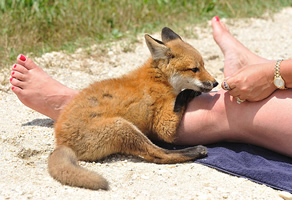 Главе МО г. Ирбит Юдину Н.В.Главе Ирбитского МО Никифорову А.В.Главе Слободо-Туринского МРБедулеву В.А.Главный врач филиала ФБУЗ «Центр гигиены и эпидемиологии в Свердловской области в городе Ирбит, Ирбитском, Слободо-Туринском, Тавдинском,  Таборинском и Туринском районах    ПОДПИСАНО                     Л.Г. Долматова